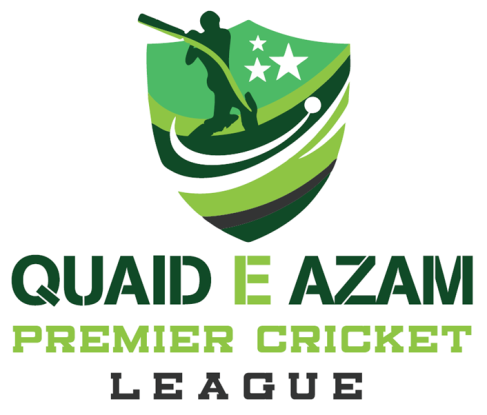 NEW CLUB MEMBERSHIP APPLICATION FORM – SEASON 2021 This form must be completed by all new clubs applying to join the Quaid e Azam Premier Cricket League for season 2021.Club NameName of Club SecretaryClub Secretary’s Address(Include Postcode)Telephone No (Home)Telephone No (Mobile)Frequently used Email AddressProposed Ground Details (Inc Address)I  ______________________________ as the named secretary of the above mentioned club do hereby apply to the Quaid e Azam Premier Cricket League to become a member of the league for the forthcoming season.Signed									DateThis form duly completed should then be submitted to the Mohammed Saddique, Executive Chief Officer, 11 Waverly Terrace, Bradford, BD7 3HZ or email at leaguesecretary@quaideazam.org.uk. If you wish to discuss your application please contact Mohammed Saddique on 07592 990196.